Table S1. Odorant pairs, implant device, mouse genotype and electrode locations for each experimentOdorant identities for each pair are listed along with concentrations represented as volume/volume dilutions in mineral oil (MO). In the case of EAPAexp1, EA is 0.1% ethyl acetate and PA is a mixture of 0.05% ethyl acetate + 0.05% propyl acetate. The two recording locations (Exp1 and Exp2) are listed in millimeters with respect to bregma. Note: Cre expression can affect physiological parameters and therefore, the differences found between experiments in this publication can be due to Cre expression (Harno et al., 2013). However, it is not evident to us which of the methodological differences between experiments contributes to statistical differences in measured parameters.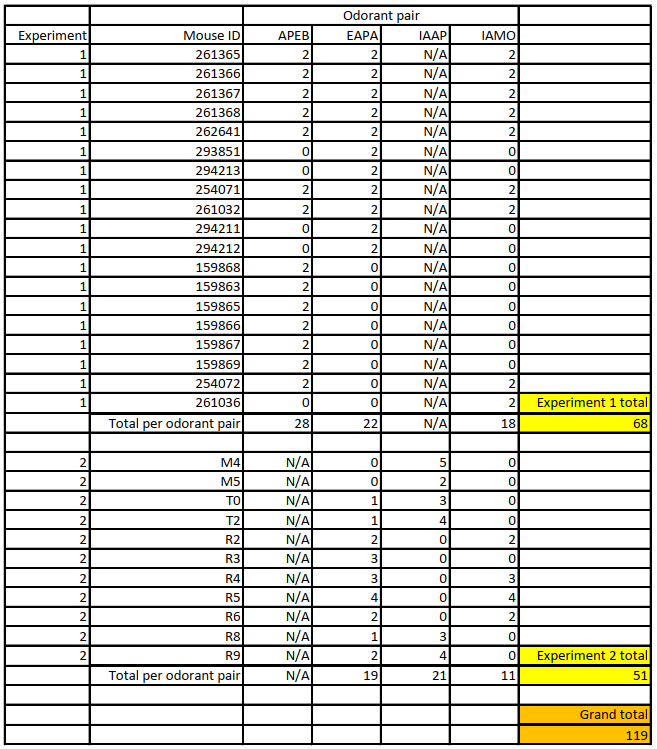 ExperimentImplantCoordinatesGenotypeOdorant pairOdorant nameOdorant dilution (v/v)Number of miceExp1Optetrodes+4.25 mm AP, +0.4 mm ML, -0.53 mm DVDBH-Cre eNpHR3.0 (see Methods)APEBexp1Acetophenone1%14Exp1Optetrodes+4.25 mm AP, +0.4 mm ML, -0.53 mm DVDBH-Cre eNpHR3.0 (see Methods)APEBexp1Ethyl benzoate1%14Exp1Optetrodes+4.25 mm AP, +0.4 mm ML, -0.53 mm DVDBH-Cre eNpHR3.0 (see Methods)EAPAexp1Ethyl acetate (EA)0.1%11Exp1Optetrodes+4.25 mm AP, +0.4 mm ML, -0.53 mm DVDBH-Cre eNpHR3.0 (see Methods)EAPAexp1EA/Propyl acetate (PA)0.05% EA + 0.05% PA11Exp1Optetrodes+4.25 mm AP, +0.4 mm ML, -0.53 mm DVDBH-Cre eNpHR3.0 (see Methods)IAMOexp1Isoamyl acetate1%9Exp1Optetrodes+4.25 mm AP, +0.4 mm ML, -0.53 mm DVDBH-Cre eNpHR3.0 (see Methods)IAMOexp1Mineral oil100%9Exp2Tetrodes+4.28 mm AP, +0.05 mm ML, -1.0 mm DVC57BL/6EAPAexp2Ethyl acetate1%9Exp2Tetrodes+4.28 mm AP, +0.05 mm ML, -1.0 mm DVC57BL/6EAPAexp2Propyl acetate1%9Exp2Tetrodes+4.28 mm AP, +0.05 mm ML, -1.0 mm DVC57BL/6IAAPexp2Isoamyl acetate1%6Exp2Tetrodes+4.28 mm AP, +0.05 mm ML, -1.0 mm DVC57BL/6IAAPexp2Acetophenone1%6Exp2Tetrodes+4.28 mm AP, +0.05 mm ML, -1.0 mm DVC57BL/6IAMOexp2Isoamyl acetate1%4Exp2Tetrodes+4.28 mm AP, +0.05 mm ML, -1.0 mm DVC57BL/6IAMOexp2Mineral oil100%4